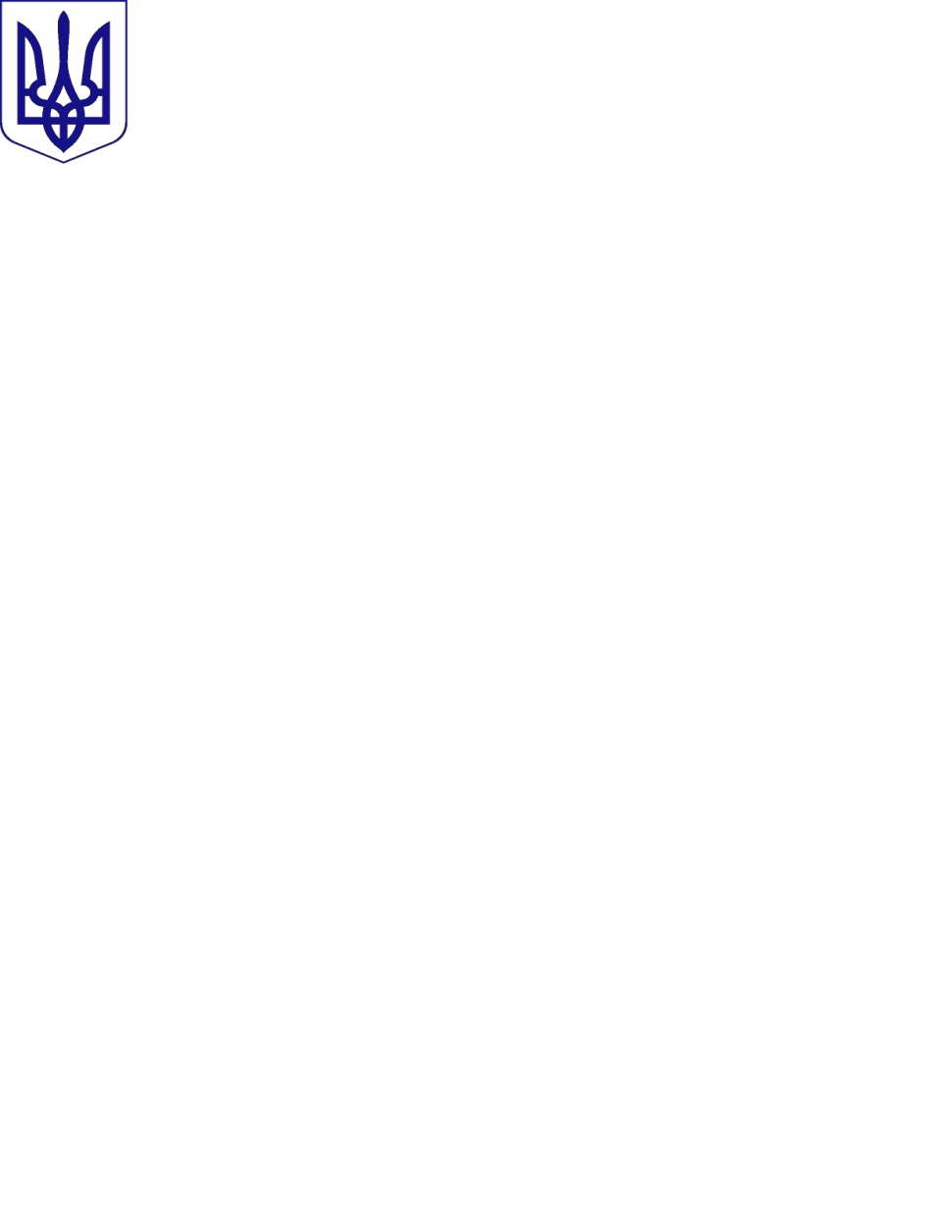 МІНІСТЕРСТВО ОСВІТИ І НАУКИ УКРАЇНИУКРАЇНСЬКИЙ ДЕРЖАВНИЙ ЦЕНТР ПОЗАШКІЛЬНОЇ ОСВІТИКловський узвіз 8, м. Київ, 01021; т/ф (044) 253-75-25; тел. 253-63-99, 253-01-05 “МТС” +38 (050) 566-89-50; “Київстар” +38 (097) 751-98-81; “Life” +38 (063) 673-19-61E-mail: udcpoua@gmail.com; estetu@i.ua; texn@i.ua; mettod2@gmail.com; Web-site: http://udcpo.com.ua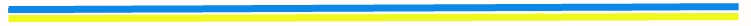 Від 10 квітня 2018р. № 04-10 На № ______ від ________ 20 ___ р.Директорам обласних, Київського міського центру, палаців дитячо-юнацької творчості, естетичного виховання, державних будинків художньої та технічної творчостіПро проведення Всеукраїнського конкурсу творчості дітей та учнівської молоді «За нашу свободу»Відповідно до наказу Міністерства освіти і науки України від 04.01.2018             № 12 «Про затвердження Плану всеукраїнських і міжнародних організаційно-масових заходів з дітьми та учнівською молоддю на 2018 рік (за основними напрямами позашкільної освіти) 25 вересня 2018 року у місті Києві відбудеться Всеукраїнський конкурс творчості дітей та учнівської молоді «За нашу свободу» (заочний). Умови проведення додаються. До участі у конкурсі запрошуються вихованці (учні) закладів позашкільної, загальної середньої, професійної освіти та інших навчальних закладів України.                                                                                                                           Роботи надсилаються до 10 вересня 2018 року за адресою: 01021, м. Київ, Кловський узвіз, 8, каб. 212, Український державний центр позашкільної освіти,  з поміткою «На конкурс «За нашу свободу».Додаткова інформація за телефоном у місті Києві (044) 253 - 01 - 05 (контактна особа - Кононенко Ірина Володимирівна). Директор                                                                                                  Г. А. ШкураКононенко 253-01-05                                                                                           Додаток до листа УДЦПО                                                                                 від 10 квітня 2018р. № 04-10Умови проведенняВсеукраїнського конкурсу творчості дітей та учнівської молоді «За нашу свободу»1. Загальні положення1.1. Всеукраїнський конкурс творчості дітей та учнівської молоді «За нашу свободу» (далі – Конкурс) проводиться з метою виховання патріотів, громадян правової, демократичної держави.1.2. Завдання Конкурсу: надання моральної підтримки воїнам АТО;  розвиток почуття патріотизму та відповідальності за майбутнє своєї держави;  виховання любові до рідного краю; виявлення, розвиток і підтримка здібних, обдарованих і талановитих дітей. 1.3. Подані на Конкурс малюнки та вірші після підведення підсумків передаються воїнам АТО на фронт, військову частину або у шпиталь.2. Організатори 2.1. Організаторами Конкурсу є Міністерство освіти і науки України, Український державний центр позашкільної освіти, Громадська спілка «Вища координаційна рада з питань ветеранів та учасників АТО», Державна служба України з питань ветеранів та учасників антитерористичної операції,  Національна спілка письменників України.3. Учасники Конкурсу3.1. До участі у конкурсі запрошуються вихованці (учні) закладів позашкільної, загальної середньої, професійної освіти та інших навчальних закладів України.3.2. Конкурс проводиться у трьох вікових категоріях:7-10 років (молодша вікова категорія);років (середня вікова категорія);15-18 років (старша вікова категорія).4. Умови проведення Конкурсу4.1. Конкурс проводиться поетапно:І етап – районний, міський – проводиться протягом травня-червня 2018 року;ІІ етап – обласний - проводиться протягом липня-серпня 2018 року; ІІІ етап – Всеукраїнський, завершальний – підведення підсумків у місті Києві 25 вересня 2018 року.4.2. Конкурс проводиться за розділами:- образотворче мистецтво;- поезія (вірші) на тему «Листи на фронт», присвячені значущим подіям захисту України.4.3. Максимальний розмір малюнка не повинен перевищувати формату А3 ( х ). Техніка виконання довільна.4.4. Роботи на ІІІ-й етап подаються до 10 вересня 2018 року на адресу:.Київ, Кловський узвіз, 8, каб.212, Український державний центр позашкільної освіти, з поміткою «На конкурс «За нашу свободу».4.5. На звороті малюнка та друкованого вірша в правому нижньому куту зазначається українською мовою така інформація:  назва малюнка; прізвище, ім’я, вік виконавця; назва гуртка і навчального закладу та контактний номер телефону.4.6. До кожної роботи подається заявка за формою Додатка № 1.4.7. Кожен учасник може подати на Конкурс не більше трьох робіт у кожному розділі.4.8. Роботи, що не відповідають тематиці та вимогам Конкурсу не розглядаються.4.9. Організатори мають право використовувати надіслані на Конкурс роботи та вірші для розміщення на своїх сайтах, а за можливості у ЗМІ. 5. Визначення та нагородження переможців5.1. Оцінювання малюнків здійснюється за наступними критеріями:  відповідність обраній темі;  оригінальність;  техніка виконання;   композиційна досконалість.5.2. Оцінювання поезії (віршів) здійснюється за наступними критеріями:  відповідність обраній темі;  змістовність;  грамотність;  художній рівень.5.3. Переможці визначаються у кожній віковій категорії (окремо). 5.4. Роботи оцінюються за 10-бальною шкалою.5.5. Журі Конкурсу завершального етапу формується Українським державним центром позашкільної освіти до складу якого включені представники організаторів, а також провідні фахівці у відповідному виді мистецтва.5.5. Переможці Конкурсу нагороджуються дипломами Українського державного центру позашкільної освіти відповідних ступенів.Додаток № 1 Заявкана участь у Всеукраїнському конкурсі творчості дітей та учнівської молоді «За нашу свободу»Назва роботи___________________________________________________________Розділ____________________________________________________________Прізвище, ім’я автора____________________________________________________________ Вік_______________________________________________________________Назва гуртка_____________________________________________________________Назва закладу________________________________________________________________________________________________________________________П.І.Б. керівникагуртка (вчителя)___________________________________________________Контактний телефон__________________________________________________________________М.п.                                                                                             Підпис